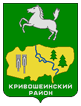 АДМИНИСТРАЦИЯ КРИВОШЕИНСКОГО РАЙОНА ПОСТАНОВЛЕНИЕс. КривошеиноТомской областиОб утверждении Порядка финансирования физкультурных мероприятий, спортивных мероприятий и иных мероприятий, проводимых за счет средств бюджета муниципального образования Кривошеинский район Томской области»(в редакции постановлений Администрации Кривошеинского района от 17.05.2021 № 323, от 10.09.2021 № 614, от 29.07.2022 № 547, от 02.03.2023 № 133)В соответствии со ст. 9 Федерального закона от 04 декабря 2007 года № 329-ФЗ «О физической культуре и спорте в Российской Федерации», со статьей 19-1 Закона Томской области от 07 июня 2010 года № 94-ОЗ «О физической культуре и спорте в Томской области», постановлением Губернатора Томской области от 30 июня 2007 года № 92 «Об утверждении Положения о Департаменте по молодежной политике, физической культуре и спорту Томской области», приказом Департамента по молодежной политике, физической культуре и спорту Томской области от 29 октября 2019 года № 13 «Об утверждении Порядка финансирования физкультурных мероприятий, спортивных мероприятий, организационно-методических мероприятий и иных мероприятий, проводимых за счет средств областного бюджета»ПОСТАНОВЛЯЮ: 1. Утвердить Порядок финансирования физкультурных мероприятий, спортивных мероприятий и иных мероприятий, проводимых за счет средств бюджета муниципального образования Кривошеинский район Томской области согласно приложению к настоящему постановлению.2. Считать утратившим силу постановление Администрации Кривошеинского района от 08.02.2016 № 31 «Об утверждении Порядка финансирования физкультурных мероприятий, спортивных мероприятий, молодежных мероприятий». 3. Настоящее постановление опубликовать в Сборнике нормативных актов Администрации Кривошеинского района и на официальном сайте муниципального образования Кривошеинский район Томской области в информационно-телекоммуникационной сети «Интернет».4. Настоящее постановление вступает в силу с даты его подписания.5. Контроль за исполнением настоящего постановления оставляю за собой. Беляев Ю. А.2-14-90Управление финансов, Экономический отдел, Бухгалтерия, Прокуратура, Главный специалист по молодежной политике и спорту, МБУ «Кривошеинская ЦМБ», РедакцияПриложениеУТВЕРЖДЕН постановлением Администрации Кривошеинского районаот 02.04.2021 № 216Порядок финансирования физкультурных мероприятий, спортивных мероприятий и иных мероприятий, проводимых за счет средств бюджета муниципального образования Кривошеинский район Томской области1. Общие положения1. Настоящий Порядок финансирования физкультурных мероприятий, спортивных мероприятий и иных мероприятий, проводимых за счет средств бюджета муниципального образования Кривошеинский район Томской области (далее - Порядок) определяет виды расходов и нормы расходов на материальное обеспечение физкультурных мероприятий, спортивных мероприятий, организационно-методических мероприятий и иных мероприятий, проводимых за счет средств бюджета муниципального образования Кривошеинский район Томской области.2. Финансирование официальных физкультурных мероприятий и спортивных мероприятий и иных мероприятий осуществляется в соответствии с настоящим Порядком и прилагаемыми к нему нормами расходов на материальное обеспечение (далее – Нормы) в пределах бюджетных ассигнований, утвержденных муниципальным образованием Кривошеинского района Томской области на очередной финансовый год. 3. За счет средств бюджета муниципального образования Кривошеинский район Томской области финансируется:3.1. Организация проведения межпоселенческих, районных и межмуниципальных официальных физкультурных мероприятий, спортивных соревнований, включающих физкультурные мероприятия по внедрению Всероссийского физкультурно-спортивного комплекса «Готов к труду и обороне» (ГТО) (далее - комплекса ГТО) и иных мероприятий, участие в проведении межмуниципальных, региональных, межрегиональных и Всероссийских спортивных соревнованиях и физкультурных мероприятиях, проводимых на территории Кривошеинского района Томской области;3.2. Организация проведения совместно с физкультурно-спортивными организациями инвалидов физкультурных мероприятий и спортивных мероприятий для инвалидов и лиц с ограниченными возможностями здоровья, а также участие в организации подготовки спортсменов-инвалидов и лиц с ограниченными возможностями здоровья и обеспечение направления их на спортивные мероприятия; 3.3. Содействие в осуществлении мероприятий по подготовке спортивных сборных команд Кривошеинского района Томской области и лиц проходящих подготовку в образовательных учреждениях Кривошеинского района к областным, межрегиональным, всероссийским спортивным соревнованиям и физкультурным мероприятиям и их участие в таких спортивных соревнованиях и физкультурных мероприятиях.2. Организация проведения межпоселенческих, районных и межмуниципальных официальных физкультурных мероприятий, спортивных соревнований, включающих физкультурные мероприятия по внедрению комплекса ГТО и иных мероприятий, участие в проведении межмуниципальных, региональных, межрегиональных и Всероссийских спортивных соревнованиях и физкультурных мероприятиях, проводимых на территории Кривошеинского района Томской области4. Основным условием финансирования расходов, указанных в разделе 2 Порядка, является:4.1. Включение межпоселенческих, районных и межмуниципальных официальных физкультурных мероприятий и спортивных соревнований, включающих физкультурные мероприятия по внедрению комплекса норм ГТО в Календарный план официальных физкультурных мероприятий и спортивных мероприятий муниципального образования Кривошеинский район Томской области;4.2. Включение межмуниципальных, региональных, межрегиональных и Всероссийских спортивных соревнований и физкультурных мероприятий в Календарный план официальных физкультурных мероприятий и спортивных мероприятий Томской области. 5. Объем расходов на организацию и проведение спортивных соревнований и физкультурных мероприятий определяется Администрацией Кривошеинского района при разработке технического задания на проведение мероприятия в соответствии с прилагаемыми к настоящему Порядку Нормами.6. В рамках организации проведения межпоселенческих, районных и межмуниципальных официальных физкультурных мероприятий и спортивных соревнований, включающих физкультурные мероприятия по внедрению комплекса норм ГТО финансируются расходы на:	6.1. Услуги по подготовке мест проведения официальных спортивных соревнований и физкультурных мероприятий, предусмотренные пунктом 1 Приложения к Порядку;6.2. Награждение победителей и призеров спортивных соревнований и физкультурных мероприятий, предусмотренные пунктом 2 Приложения к Порядку;	6.3. Медицинское обслуживание спортивных соревнований и физкультурных мероприятий в предусмотренные пунктом 3 Приложения к Порядку;6.4. Услуги автотранспорта, предусмотренные пунктом 6 Приложения к Порядку. 6.5. Выплату вознаграждений спортивным судьям в соответствии с пунктом 8 Приложения к Порядку; 7. В рамках участия в проведении межмуниципальных, региональных, межрегиональных и Всероссийских спортивных соревнований и физкультурных мероприятий, проводимых на территории Томской области, финансируются расходы на:7.1. Награждение победителей и призеров спортивных соревнований и физкультурных мероприятий, предусмотренные пунктом 2 Приложения к Порядку;	7.2. Обеспечение расходов на питание и проживание участников спортивных соревнований или физкультурных мероприятий, их тренеров, представителей команд в соответствии с пунктами 4, 5 Приложения к Порядку и Положением (регламентом) о спортивном соревновании или физкультурном мероприятии, утвержденным Администрацией Кривошеинского района Томской области; 	7.3. Услуги автотранспорта, предусмотренные пунктом 6 Приложения к Порядку.	8. Выплата вознаграждения спортивным судьям за обслуживание спортивных соревнований или физкультурных мероприятий производится только при наличии книжки спортивного судьи либо приказа органа, ответственного за присвоение квалификационных категорий спортивным судьям, подтверждающих квалификационную категорию спортивного судьи. Выплата главному судье увеличивается на количество дней его фактической занятости на подготовительном и заключительном этапах спортивных соревнований или физкультурных мероприятий, но не более 2 дней в общей сложности.3. Организация проведения совместно с физкультурно-спортивными организациями инвалидов спортивных соревнований и физкультурных мероприятий для инвалидов и лиц с ограниченными возможностями здоровья, проводимых на территории Кривошеинского района Томской области, а также участие в организации подготовки спортсменов-инвалидов и лиц с ограниченными возможностями здоровья и обеспечение направления их на спортивные мероприятия9. В рамках организации и проведения спортивных соревнований и физкультурных мероприятий для инвалидов и лиц с ограниченными возможностями здоровья финансируются расходы на: 9.1. Услуги по подготовке мест проведения официальных спортивных соревнований и физкультурных мероприятий, предусмотренные пунктом 1 Приложения к Порядку;9.2. Награждение победителей и призеров спортивных соревнований и физкультурных мероприятий, предусмотренные пунктом 2 Приложения к Порядку;9.3. Медицинское обслуживание спортивных соревнований и физкультурных мероприятий в предусмотренные пунктом 3 Приложения к Порядку;9.4. Обеспечение расходов на питание и проживание участников спортивных соревнований или физкультурных мероприятий, их тренеров, представителей команд в соответствии с пунктом 4 Приложения к Порядку и Положением (регламентом) о спортивном соревновании или физкультурном мероприятии;9.5. Услуги автотранспорта, предусмотренные пунктом 6 Приложения к Порядку;9.6. Выплату вознаграждений спортивным судьям в соответствии с пунктом 8 Приложения к Порядку.4. Содействие в осуществлении мероприятий по подготовке сборных команд Кривошеинского района к областным (чемпионаты, первенства), межрегиональным, всероссийским спортивным соревнованиям и физкультурным мероприятиями их участие в таких спортивных соревнованиях10. За счет средств бюджета муниципального образования Кривошеинский район Томской области финансируется расходы по участию спортивных сборных команд Кривошеинского района Томской области в:1) областных (чемпионаты, первенства), межрегиональных, всероссийских спортивных соревнованиях и физкультурных мероприятиях;2) тренировочных мероприятиях:- по подготовке к всероссийским и международным спортивным соревнованиям продолжительностью до 24 дней;- по подготовке к межрегиональным спортивным соревнованиям продолжительностью до 18 дней;- по общей и специальной физической подготовке продолжительностью до 18 дней.11. Объем расходов на обеспечение участия сборных команд Кривошеинского района Томской области в мероприятиях, указанных в пункте 10 Порядка, определяется Администрацией Кривошеинского района при разработке технического задания в соответствии с прилагаемыми к настоящему Порядку Нормами.12. Основным условием финансирования расходов, указанных в разделе 4 Порядка, является:1) включение их в Календарный план официальных физкультурных мероприятий и спортивных мероприятий Томской области.2) включение их в Календарный план официальных физкультурных мероприятий и спортивных мероприятий муниципального образования Кривошеинский район Томской области;13. Для обеспечения участия спортивных сборных команд Кривошеинского района в мероприятиях, указанных в п. 10 Порядка, финансируются расходы по:1) Проезду до места проведения официальных физкультурных мероприятий и спортивных мероприятий, тренировочных мероприятий и обратно, в соответствии с пунктом 6 Приложения к Порядку.2) Питанию в пути и в период проведения официальных физкультурных мероприятий и спортивных мероприятий, тренировочных мероприятий в соответствии с пунктами 4, 5, 7 Приложения к порядку.3) Найму жилых помещений в дни проведения спортивных соревнований, тренировочных мероприятий по фактически понесенным, документально подтвержденным расходам, но не более 800 рублей в сутки на 1 человека.Спортивным судьям питание и наем жилья в период проведения спортивных соревнований не оплачивается.При отсутствии возможности обеспечения безналичным расчетом организованного питания лицо, ответственное за выдачу питания, выдает по ведомости наличные деньги участникам спортивных соревнований в соответствии с пунктом 4, 5, 7 Приложения к Порядку.Приложениек Порядку финансирования физкультурных мероприятий, спортивных мероприятий и иных мероприятий, проводимых за счет средств бюджета муниципального образования Кривошеинский район Томской области 1. Нормы расходов на услуги по подготовке мест проведения официальных спортивных соревнований и физкультурных мероприятий2. Нормы расходов на награждение победителей и призеров  спортивных соревнований и физкультурных мероприятий*Личные: денежные средства, памятные подарки, вымпелы, статуэтки (лучшему игроку, бомбардиру, вратарю, самому юному участнику и т.д.).3. Нормы расходов на медицинское обслуживание спортивных соревнований и физкультурных мероприятий4. Нормы расходов на обеспечение питанием и проживанием участников, их тренеров и представителей команд спортивных соревнований и физкультурных мероприятий5. Нормы расходов на обеспечение питания в пути и в период проведения спортивных соревнований и физкультурных мероприятий6. Нормы расходов на услуги автотранспорта при проведении спортивных соревнований и физкультурных мероприятий7. Нормы расходов на обеспечение питания в пути и в период проведения спортивных соревнований, тренировочных мероприятий8. Нормы расходов на выплату вознаграждений спортивным судьям за обслуживание спортивных соревнований и физкультурных мероприятий Для региональных и межмуниципальных спортивных соревнований и физкультурных мероприятий: Условные обозначения:*МК - спортивный судья международной категории*ВК - спортивный судья всероссийской категории*1к - спортивный судья первой категории*2к - спортивный судья второй категории*3к - спортивный судья третьей категории*ю/с - юный спортивный судья»;02.04.2021№ 216Глава Кривошеинского районаА. Н. КоломинВид услугПредельная стоимость услуг (в рублях)Услуги по использованию снегохода, в час (до 1 (одного) дня до начала соревнований и в дни соревнований) 500,00Сборка и разборка борцовского ковра, за услугу1 000,00Сборка и разборка татами, за услугу1 500,00Установка баннеров, ширм свыше 6 кв.м., за 1 кв.м.30,00Статус мероприятияПредельная стоимость (сумма) в руб.Предельная стоимость (сумма) в руб.Предельная стоимость (сумма) в руб.Предельная стоимость (сумма) в руб.Статус мероприятияКубки, памятные подарки, денежные средства, вымпелы, статуэтки, спортивный инвентарьКубки, памятные подарки, денежные средства, вымпелы, статуэтки, спортивный инвентарьМедалиГрамотыСтатус мероприятияКомандные Личные*МедалиГрамоты2.1. Региональные и межмуниципальные официальные спортивные соревнования (Чемпионаты, Первенства, Кубки Томской области), межпоселенческие, районные и межмуниципальные официальные спортивные соревнования, физкультурные мероприятия, турниры, проводимые на территории Кривошеинского района:2.1. Региональные и межмуниципальные официальные спортивные соревнования (Чемпионаты, Первенства, Кубки Томской области), межпоселенческие, районные и межмуниципальные официальные спортивные соревнования, физкультурные мероприятия, турниры, проводимые на территории Кривошеинского района:2.1. Региональные и межмуниципальные официальные спортивные соревнования (Чемпионаты, Первенства, Кубки Томской области), межпоселенческие, районные и межмуниципальные официальные спортивные соревнования, физкультурные мероприятия, турниры, проводимые на территории Кривошеинского района:2.1. Региональные и межмуниципальные официальные спортивные соревнования (Чемпионаты, Первенства, Кубки Томской области), межпоселенческие, районные и межмуниципальные официальные спортивные соревнования, физкультурные мероприятия, турниры, проводимые на территории Кривошеинского района:2.1. Региональные и межмуниципальные официальные спортивные соревнования (Чемпионаты, Первенства, Кубки Томской области), межпоселенческие, районные и межмуниципальные официальные спортивные соревнования, физкультурные мероприятия, турниры, проводимые на территории Кривошеинского района:I место2 500,00700,00200,0050,00II место2 300,00600,00200,0050,00III место2 000,00500,00200,0050,002.2. Региональные и межмуниципальные комплексные официальные спортивные соревнования и физкультурные мероприятия (Спартакиады, Универсиады, Областные сельские спортивные игры «Снежные узоры», «Стадион для всех»): 2.2. Региональные и межмуниципальные комплексные официальные спортивные соревнования и физкультурные мероприятия (Спартакиады, Универсиады, Областные сельские спортивные игры «Снежные узоры», «Стадион для всех»): 2.2. Региональные и межмуниципальные комплексные официальные спортивные соревнования и физкультурные мероприятия (Спартакиады, Универсиады, Областные сельские спортивные игры «Снежные узоры», «Стадион для всех»): 2.2. Региональные и межмуниципальные комплексные официальные спортивные соревнования и физкультурные мероприятия (Спартакиады, Универсиады, Областные сельские спортивные игры «Снежные узоры», «Стадион для всех»): 2.2. Региональные и межмуниципальные комплексные официальные спортивные соревнования и физкультурные мероприятия (Спартакиады, Универсиады, Областные сельские спортивные игры «Снежные узоры», «Стадион для всех»): I место0,01 200,000,00,0II место0,01 000,000,00,0III место0,0800,000,00,0Вид услугПредельная стоимость услуг в час (в рублях)услуги по медицинскому обслуживанию спортивных соревнований и физкультурных мероприятий, в том числе по высокотравматичным видам спорта1700,0Место проведения спортивного соревнования или физкультурного мероприятияПредельная стоимость услуг проживания/ питания в день (в руб.)муниципальные образования Томской области (за исключением г. Томск и ЗАТО Северск)500,0 / 500,0город Томск, ЗАТО Северск 800,0 / 550,0Уровень официальных спортивных соревнований и физкультурных мероприятийМаксимальная сумма на одного человека, в день (в рублях)Межрегиональные и всероссийские спортивные соревнования и физкультурные мероприятия (кроме Чемпионатов России)700,0Чемпионаты России, международные спортивные соревнования и физкультурные мероприятия проводимые на территории Российской Федерации800,0Статус мероприятияПредельная стоимость услуг в час (в рублях)автобус от 30 до 50 посадочных мест2 300,0автобус до 30 посадочных мест1 400,0автобус до 15 посадочных мест1 000,0грузовой транспорт 1 200,0Уровень официальных спортивных соревнований и физкультурных мероприятийМаксимальная сумма на одного человека, в день (в рублях)Продолжительность мероприятийТренировочные мероприятия по общей физической подготовке и специальной физической подготовке500,0до 18 днейМежрегиональные и всероссийские спортивные соревнования и физкультурные мероприятия (кроме Чемпионатов России)700,0до 18 дней к межрегиональным соревнованиямТренировочные мероприятия по подготовке к ним700,0до 24 дней к всероссийским соревнованиямЧемпионаты России, международные спортивные соревнования и физкультурные мероприятия, тренировочные мероприятия по подготовке к ним:1) проводимые на территории Российской Федерации800,0до 24 дней1.1) тренировочные мероприятия по подготовке к ним, проводимые на территории Российской Федерации800,0до 24 днейНаименование судейских должностейПредельные размеры выплат с учетом судейских категорий (производится за обслуживание одного соревновательного дня в рублях)Предельные размеры выплат с учетом судейских категорий (производится за обслуживание одного соревновательного дня в рублях)Предельные размеры выплат с учетом судейских категорий (производится за обслуживание одного соревновательного дня в рублях)Предельные размеры выплат с учетом судейских категорий (производится за обслуживание одного соревновательного дня в рублях)Предельные размеры выплат с учетом судейских категорий (производится за обслуживание одного соревновательного дня в рублях)Наименование судейских должностейМК, ВК*1 к*2 к*3к*ю/с*Главный судья800650600--Главный судья - секретарь800650600--Зам. главного судьи, зам. главного судьи - секретаря750600550500-Судьи (за исключением командных игровых видов спорта)600550500400350Командные игровые виды спорта (производится за обслуживание одной игры в рублях)Командные игровые виды спорта (производится за обслуживание одной игры в рублях)Командные игровые виды спорта (производится за обслуживание одной игры в рублях)Командные игровые виды спорта (производится за обслуживание одной игры в рублях)Командные игровые виды спорта (производится за обслуживание одной игры в рублях)Командные игровые виды спорта (производится за обслуживание одной игры в рублях)Главный судья игры350320280--Помощник главного судьи игры320280260--Судьи (в составе бригады)280260240230220